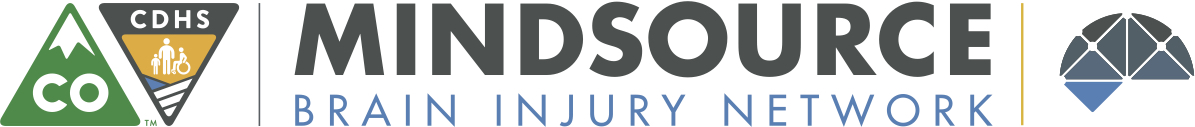 Colorado Traumatic Brain Injury Trust Fund Board AgendaOctober 19, 20189:00 a.m. - 11:30 a.m.Daniels Fund101 Monroe St. Denver, CO 80206Room 127Breakfast will be available at 8:45Welcome, Introductions & Announcements –Chair, Catie Johnston-Brooks (9:00 a.m. – 9:05 a.m.)
Public Comment Period (9:05 a.m. – 9:15 a.m.)
Annual Report presentation - Brain Injury Alliance of Colorado (9:15 a.m. - 10:45 a.m.)Break (10:45 a.m. – 10:55 a.m)Approval of Minutes (10:55 a.m. - 11:00 a.m.)Approval of By-Laws (11:00 a.m. – 11:10 a.m.)
Work Group Reports – (11:10 a.m. – 11:25 a.m.)Research and Program Evaluation (Catie)Revenue (Jennie)Vision and Outreach (Brittany)Meeting wrap up (11:25 a.m. – 11:30 a.m.) To Join Remotely:Click on the Hyperlink belowhttps://zoom.us/j/174035786Or call 1.877.820.7831 Participant Code 495085#Next Meeting 12/14/18 Location 1575 Sherman St. Denver, CO 80203